name _________________  block ____  Week x Week #18A:  1/20 – 1/27, 2017Solve each problem.  Make sure that you show ALL WORK involved in solving the problem in order to get full credit.name _________________  block ____  Week x Week #18A:  1/20 – 1/27, 2017Solve each problem.  Make sure that you show ALL WORK involved in solving the problem in order to get full credit.Simplify:1.53 + 1.5Write the equation of a line in standard form that has a slope of  and goes through the point (20,2).A tennis instructor charges $40 for each one-hour lesson and $25 for each half-hour lesson.  If the instructor’s income from 35 lessons was $1,115, how many one-hour lessons did she give?Suppose it is 40o inside your refrigerator and 340o inside your oven when the power goes out.  The refrigerator temperature starts rising at the rate of 5o per hour.  The oven temperature starts dropping at the rate of 45o per hour.  How long will it take for the temperatures to be the same?  What will the temperature be then?Simplify:1.53 + 1.5Write the equation of a line in standard form that has a slope of  and goes through the point (20,2).A tennis instructor charges $40 for each one-hour lesson and $25 for each half-hour lesson.  If the instructor’s income from 35 lessons was $1,115, how many one-hour lessons did she give?Suppose it is 40o inside your refrigerator and 340o inside your oven when the power goes out.  The refrigerator temperature starts rising at the rate of 5o per hour.  The oven temperature starts dropping at the rate of 45o per hour.  How long will it take for the temperatures to be the same?  What will the temperature be then?The height that a ball bounces varies directly with the height from which it is dropped.  A certain ball bounces 22 cm when dropped from a height of 50 cm.  Write a direct variation equation to represent this situation.How high will the ball bounce if dropped from a height of 90 cm?Cole the Magnificent performed three 24-minute magic shows each night for one week.  He was paid $800.  Find his earnings per show.The height that a ball bounces varies directly with the height from which it is dropped.  A certain ball bounces 22 cm when dropped from a height of 50 cm.  Write a direct variation equation to represent this situation.How high will the ball bounce if dropped from a height of 90 cm?Cole the Magnificent performed three 24-minute magic shows each night for one week.  He was paid $800.  Find his earnings per show.Each square root is between two consecutive integers.  Name the integers:Each square root is between two consecutive integers.  Name the integers:The gravitational force of attraction F between an object and Earth is directly proportional to the mass m of the object.  If the force of the attraction is 640 when the object’s mass is 20, what is the constant of variation? Find the volume of a hemisphere that has a radius of 4 inches.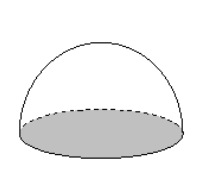 The height that a ball bounces varies directly with the height from which it is dropped.  A certain ball bounces 22 cm when dropped from a height of 50 cm.  Write a direct variation equation to represent this situation.How high will the ball bounce if dropped from a height of 90 cm?Cole the Magnificent performed three 24-minute magic shows each night for one week.  He was paid $800.  Find his earnings per show.Each square root is between two consecutive integers.  Name the integers:Each square root is between two consecutive integers.  Name the integers:The gravitational force of attraction F between an object and Earth is directly proportional to the mass m of the object.  If the force of the attraction is 640 when the object’s mass is 20, what is the constant of variation? Find the volume of a hemisphere that has a radius of 4 inches.The gravitational force of attraction F between an object and Earth is directly proportional to the mass m of the object.  If the force of the attraction is 640 when the object’s mass is 20, what is the constant of variation? Find the volume of a hemisphere that has a radius of 4 inches.